„Automātisko vārtu izbūve VSAC „Zemgale” filiālēs “Iecava”, “Jelgava”, “Ziedkalne” un “Lielbērze””, ID VSAC “Zemgale” 2020/5Tehniskās specifikācijas 1.pielikums “Fotoattēli”Lielbērze 2900                           2900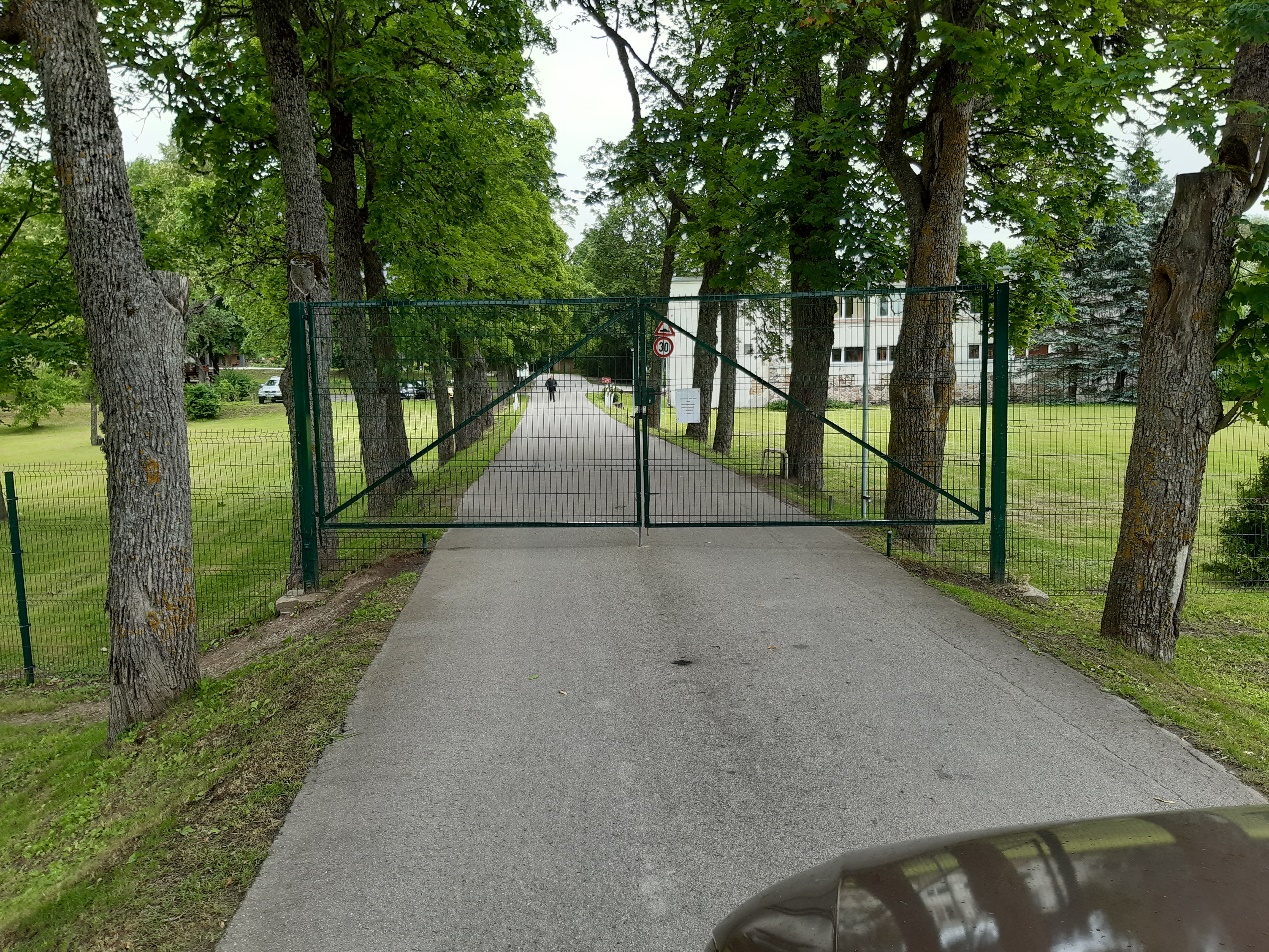 Jelgava. Galvenie vārti2650                            2650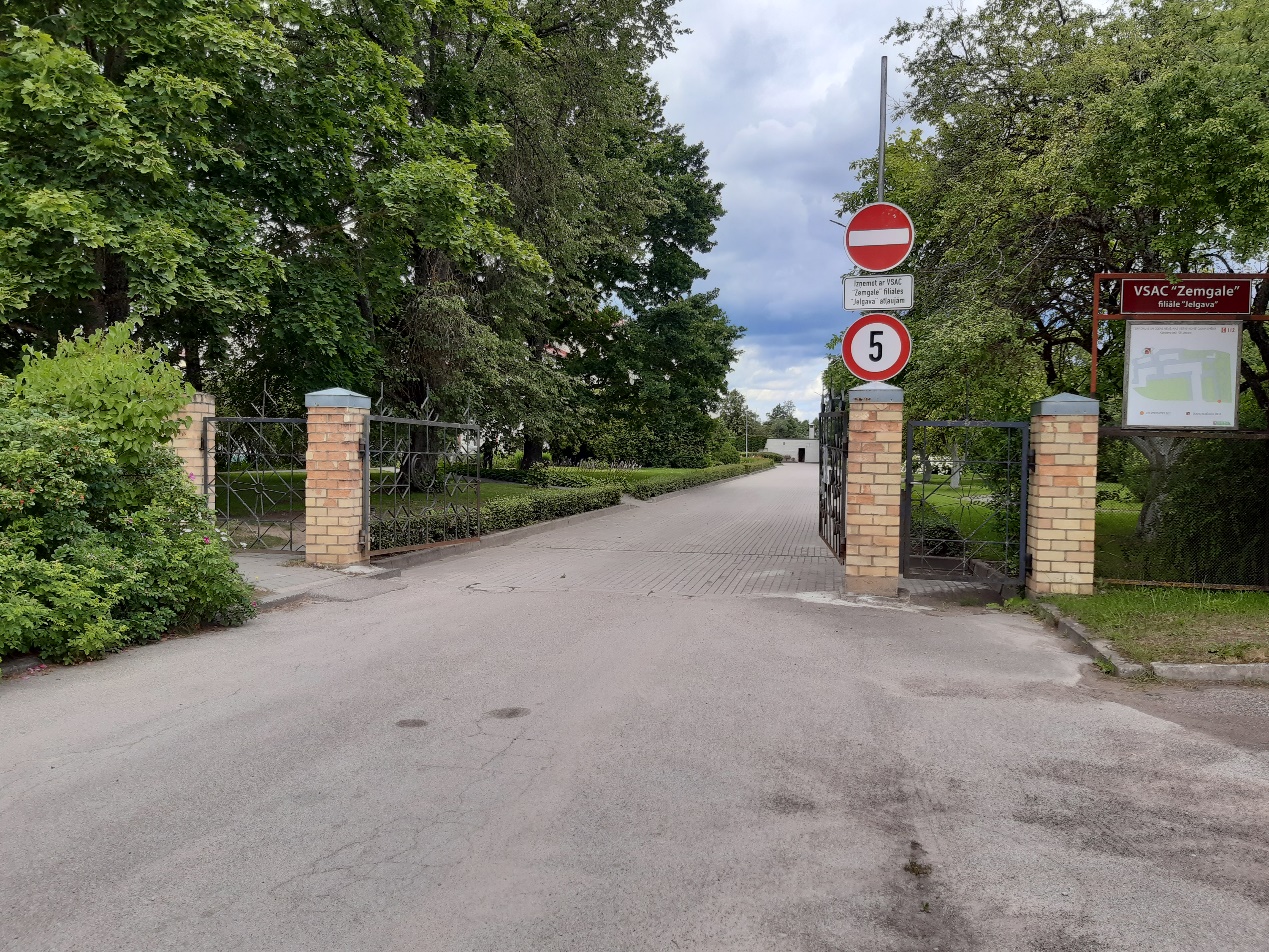 Iecava. Galvenie vārti.2300                2300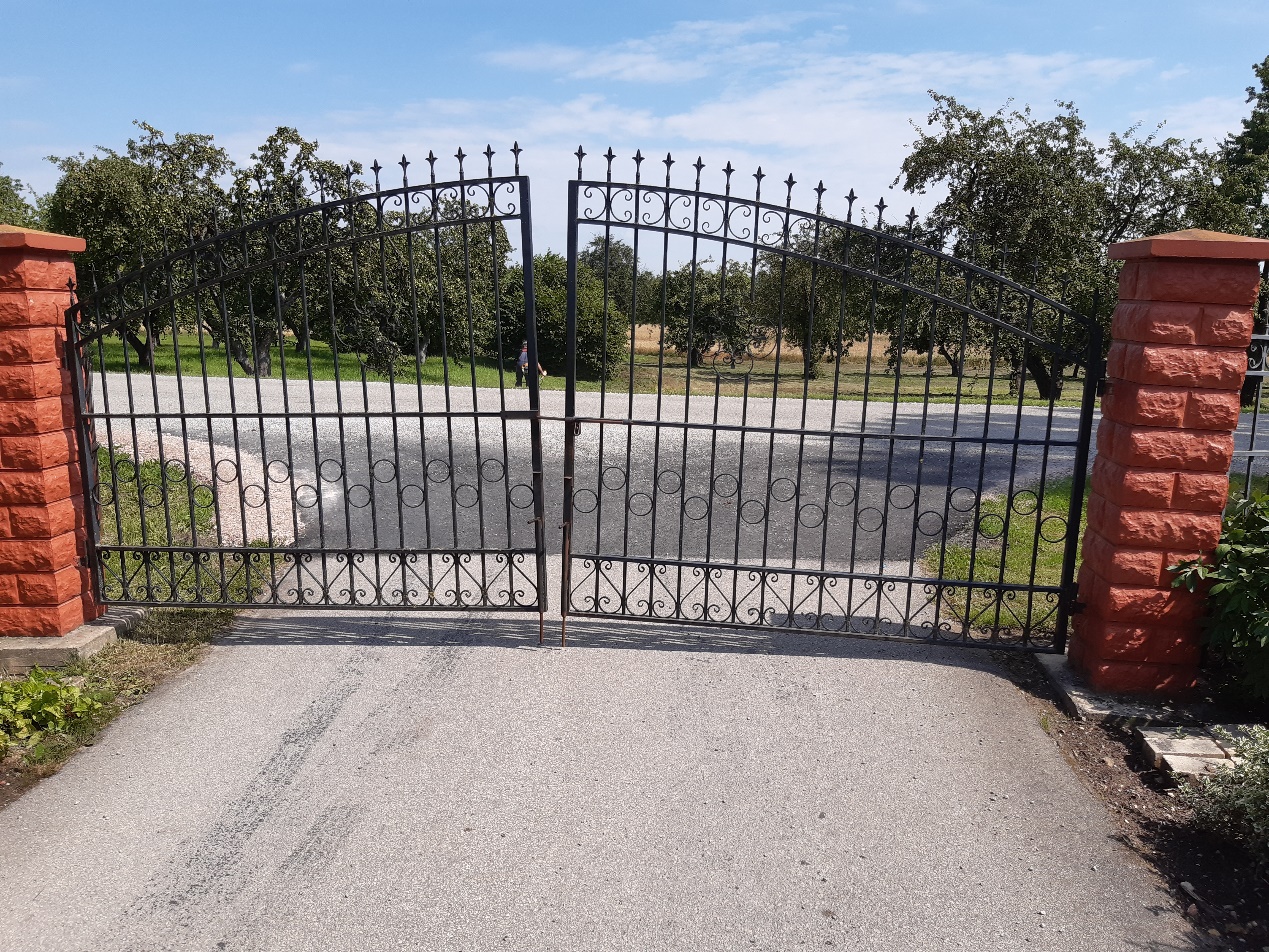 Iecava. Vārtu izbūves vieta pie 2.korpusa2500                2500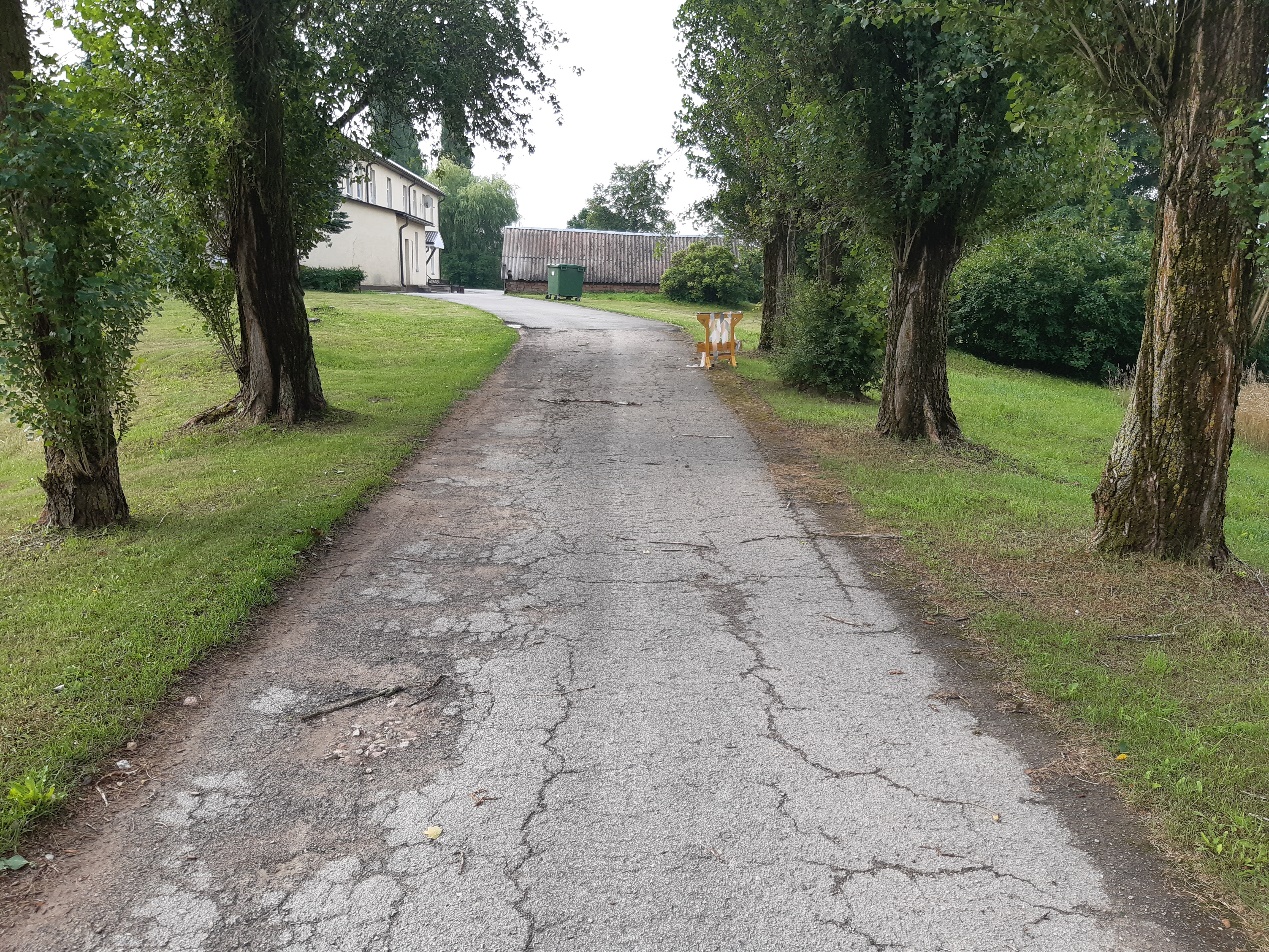 Ziedkalne. Galvenie vārti.2350                2350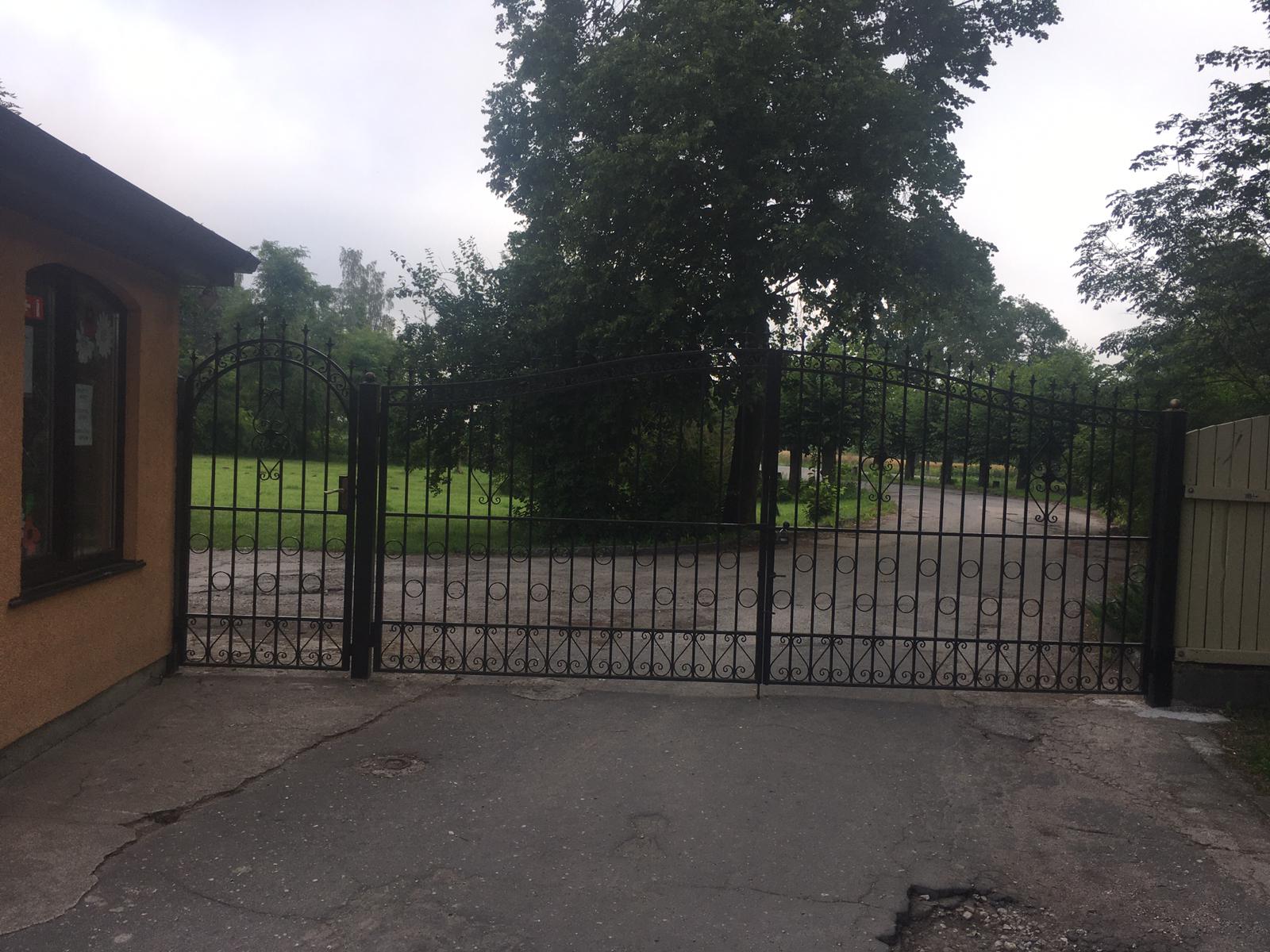 2000 16002000-15002000-15002000-1700